EDUCACIÓN RESPONSABLE                                                          ACTIVIDAD Nº 134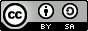 Carmen Cáceres MirasYO QUIERO BAILARComo ya dije en una actividad anterior, soy tutora de un grupo de 6º de Primaria. Es un grupo pequeño, de 8 niños, pero muy conflictivo. Son todo chicos, menos una chica, y siempre han tenido problema de comportamiento en el centro. La chica se mantiene al margen, pero entre ellos siempre surgen conflictos por el liderazgo. Hay tres muy competitivos en eso y los otros siguen su senda. Sin embargo, he observado que les preocupa mucho la visión que tienen de ellos los otros chicos, y que se echan hacia atrás cuando hay alguna dificultad en el trabajoElegí la Actividad porque me pareció importante que reflexionaran sobre la importancia de la perseverancia en el trabajo para conseguir lo que quieren, independientemente de lo que puedan opinar los otros niños. Hemos visto el vídeo, lo hemos comentando, han respondido a una serie de preguntas y por último hemos debatido acerca de ello. Las conclusiones han sido las siguientes: 1º Les parece importante que se persevere en la consecución de un objetivo, pero les preocuparía la opinión de los demás chicos.2º Les parece mal lo que ha hecho la chica del vídeo para impedir que su compañera fuese la ganadora. Dicen que no les ha pasado nunca a ellos, o por lo menos no son conscientes de que alguien les frenara en su camino. 3º Consideran muy importante el apoyo de sus amigos y de sus familias cuan do ellos tienen un proyecto. Están muy seguros de su apoyo. 4º Creen que ellos apoyarían a sus amigos en todo, pero cuando les dices que por qué no empiezan apoyando ahora a sus compañeros, no reconocen que no lo hacen. Excluyen a algunos del grupo sin preocuparse por ello.Algunas reflexiones han sido:Los sueños se cumplen si los persigues.No hay que rendirseNunca dejes de creer en tus sueñosComo actividad de reflexión está muy bien. Quizás algún día la pongan en práctica.